    SZCZEGÓŁOWY OPIS WARSTW PODŁOGI  SPORTOWEJNawierzchnia sportowa z linoleum, grubość Płyta wiórowa górna, odporna na wilgoć, grubość Płyta wiórowa dolna, odporna na wilgoć, grubość Folia izolacyjna grubość min Legar górny z drewna iglastego klasy II/III,  x ,w rozstawie co Legar dolny z drewna iglastego klasy II/III,  x  w rozstawie co 	                               Podkładki dystansowe lub kliny poziomująceFolia izolacyjna grubość min ŁĄCZNA WYSOKOŚĆ PODŁOGI ok. POGLĄDOWY RYSUNEK PODŁOGIKONSTRUKCJA PODŁOGI SPORTOWEJZ NAWIERZCHNIĄ Z WYKŁADZINY Z LINOLEUM gr.  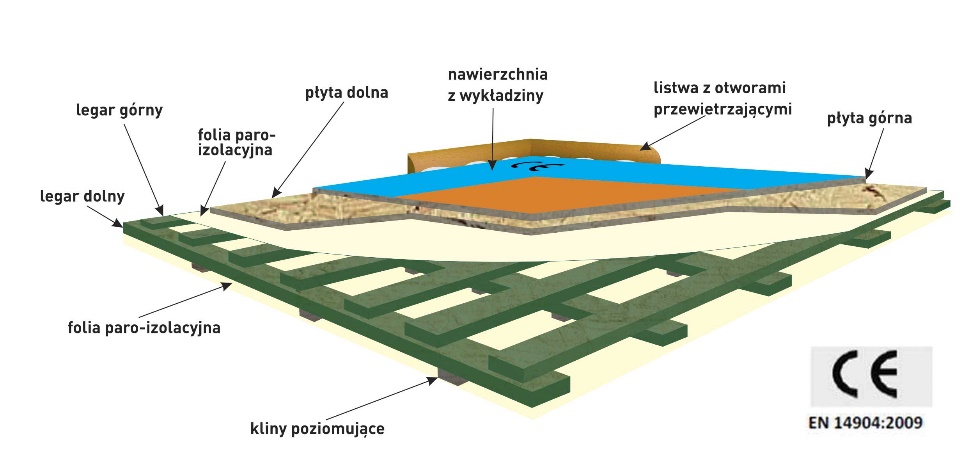 PRZEKRÓJ WARSTW PODŁOGI SPORTOWEJUwaga! Kliny poziomujące rozsunięte muszą być adekwatnie do poziomu podłoża.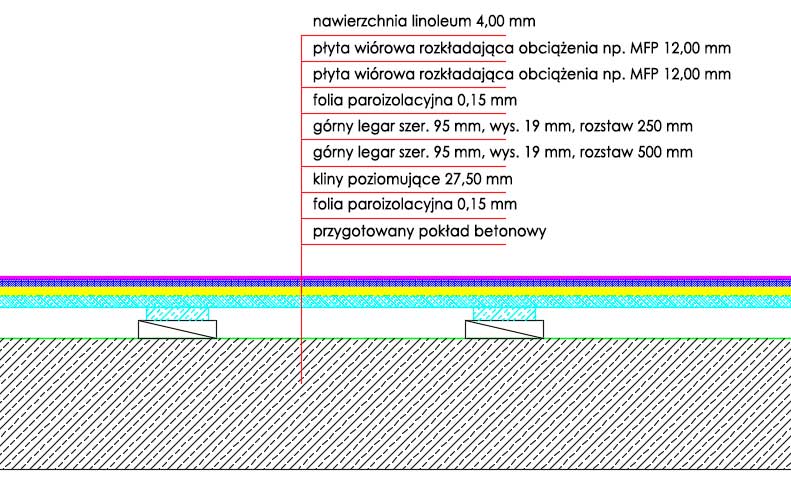 